PROPOSTA EDUCACIÓ FÍSICAAquesta setmana us proposo un repte cooperatiu. Ja que no tenim els grups de classe ho podeu fer amb qualsevol persona que viviu aquest dies de confinament (germans, pare, mare, tiet,tieta, cosins …).Si arribeu al REPTE FINAL haureu de construir una torre humana amb qui heu jugat al joc!! (Al final teniu uns exemples) Quan tingueu la torre em podeu enviar una foto al correu electrònic: isaccuevas@escolaplademar.cat Aquí teniu l'enllaç per poder jugar al joc cooperatiu,espero que us agradi.https://view.genial.ly/5e78c6d90fcfb90d9fa4dd48/game-movem-nos-a-casa-formigues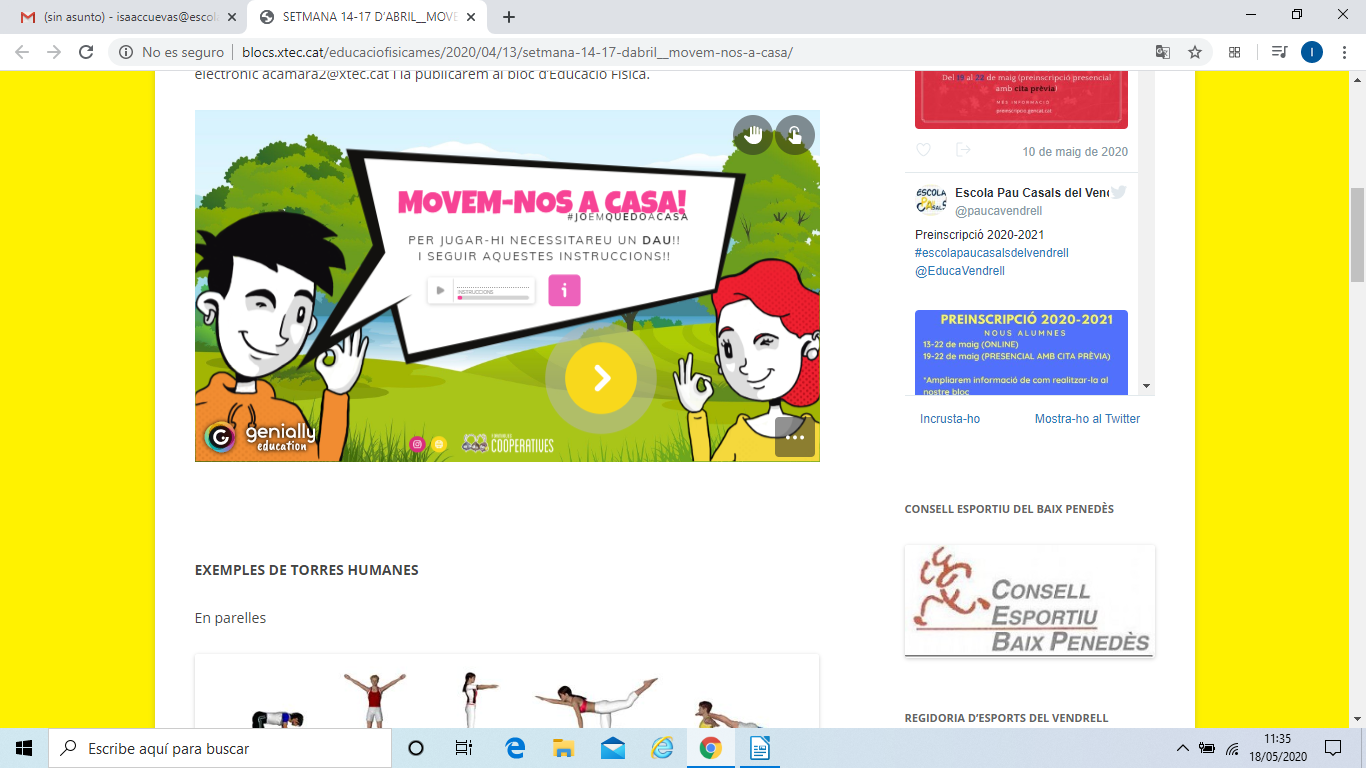 EXEMPLES DE TORRES HUMANESEn parelles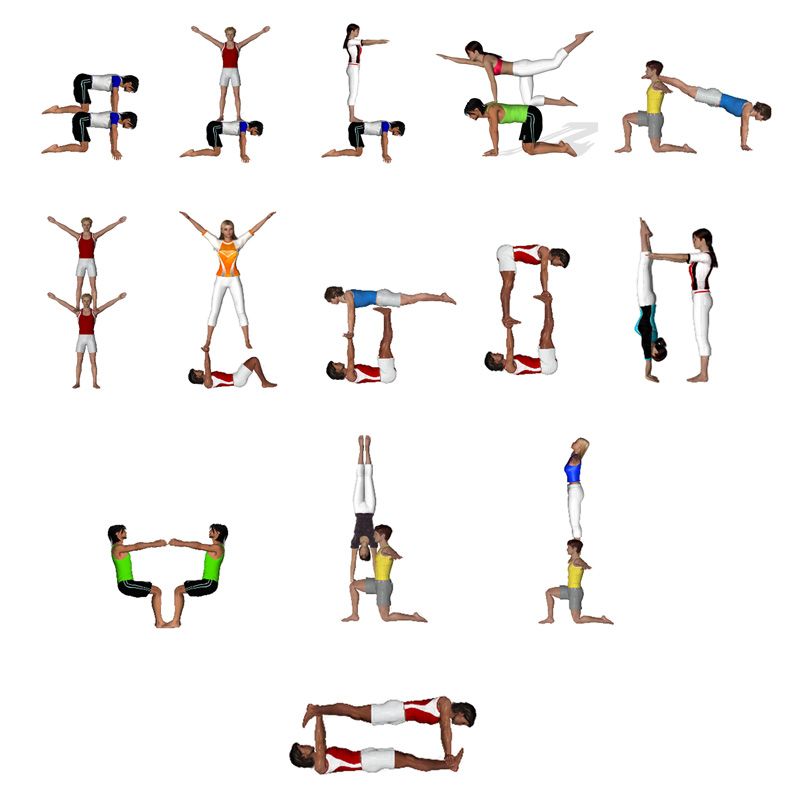 EN TRIOS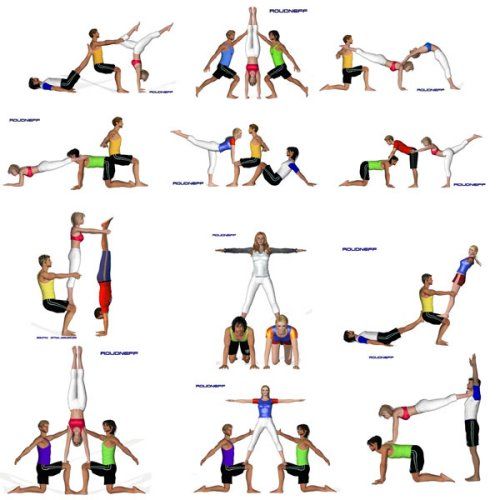 Us comparteixo diferents vídeos de  trucs, per fer amb  el scooter  i amb el skate.https://drive.google.com/drive/folders/170Lk3zdfr3EjdBHKfEO2tDE6z8b2klzg?usp=sharingMolts ànims, segur que ho aconseguiu!!!